Эм-20 Физика 30.10.2020Задание для обучающихся с применением дистанционных образовательных технологий и электронного обучения.Дата: 30.10.2020г.Группа: Эм-20Учебная дисциплина: ФизикаТема занятия: Закон сохранения механической энергии.  Срок выполнения задания: 30.10.2020.Задание: Выписать материал лекции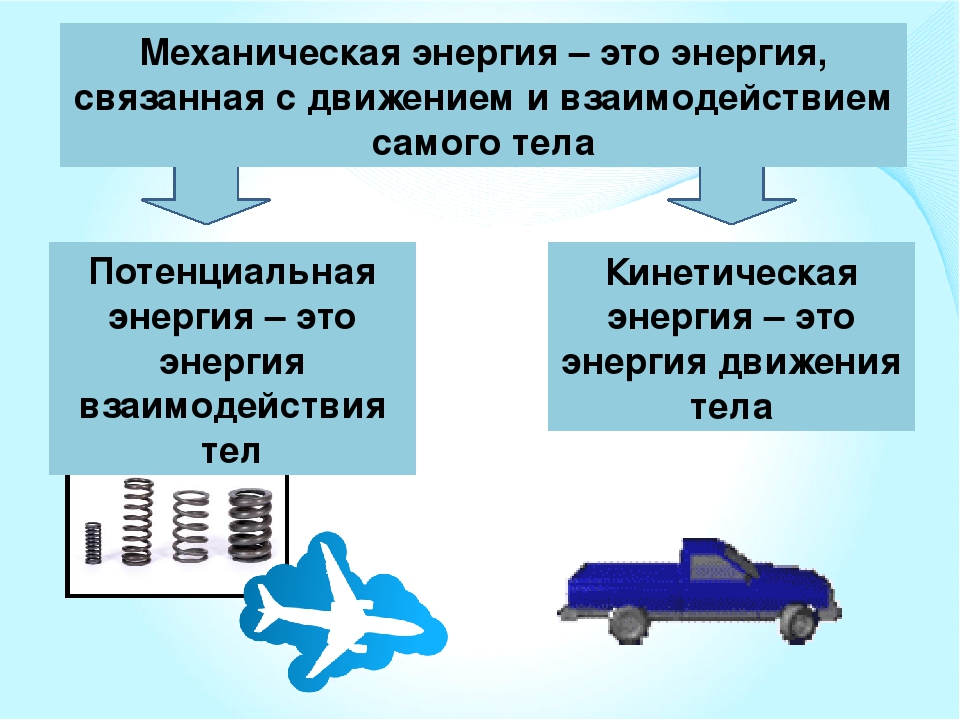 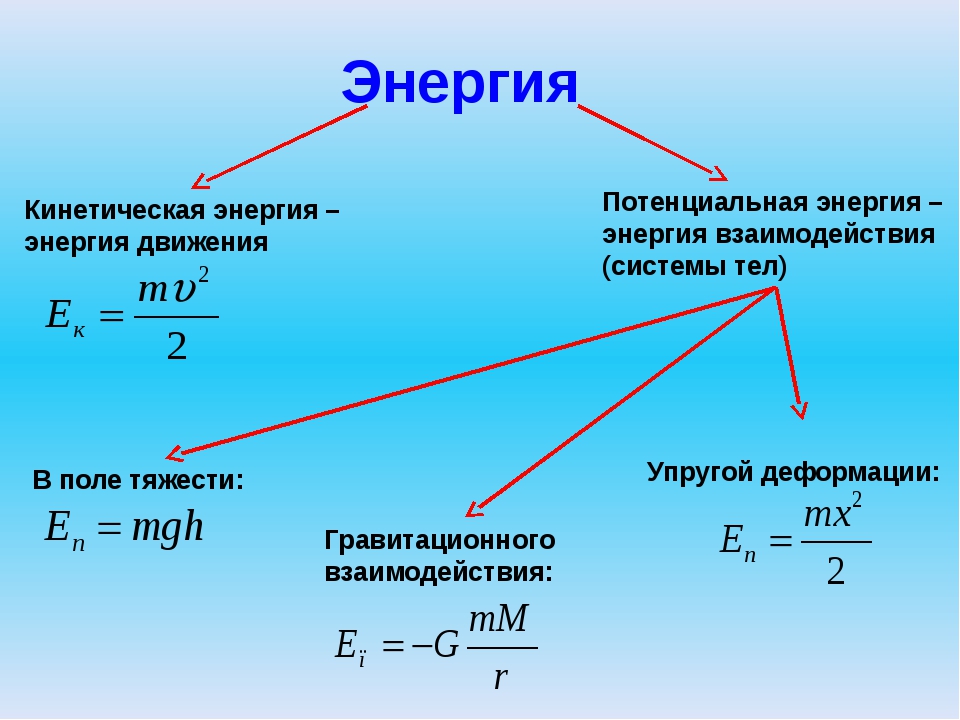 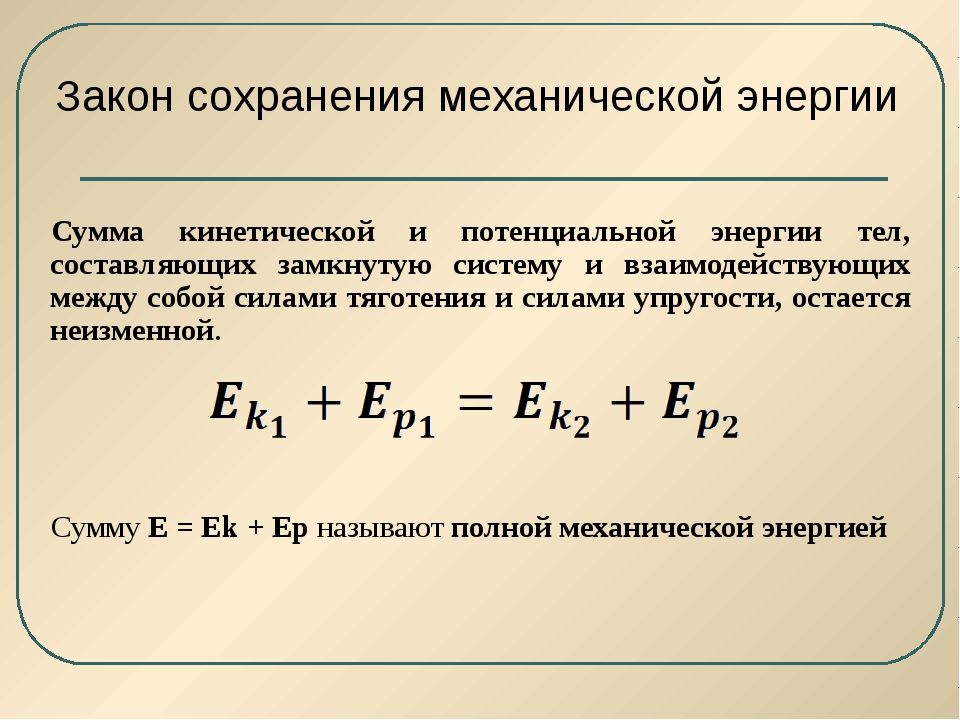 Ек – кинетическая энергияЕр – потенциальная энергия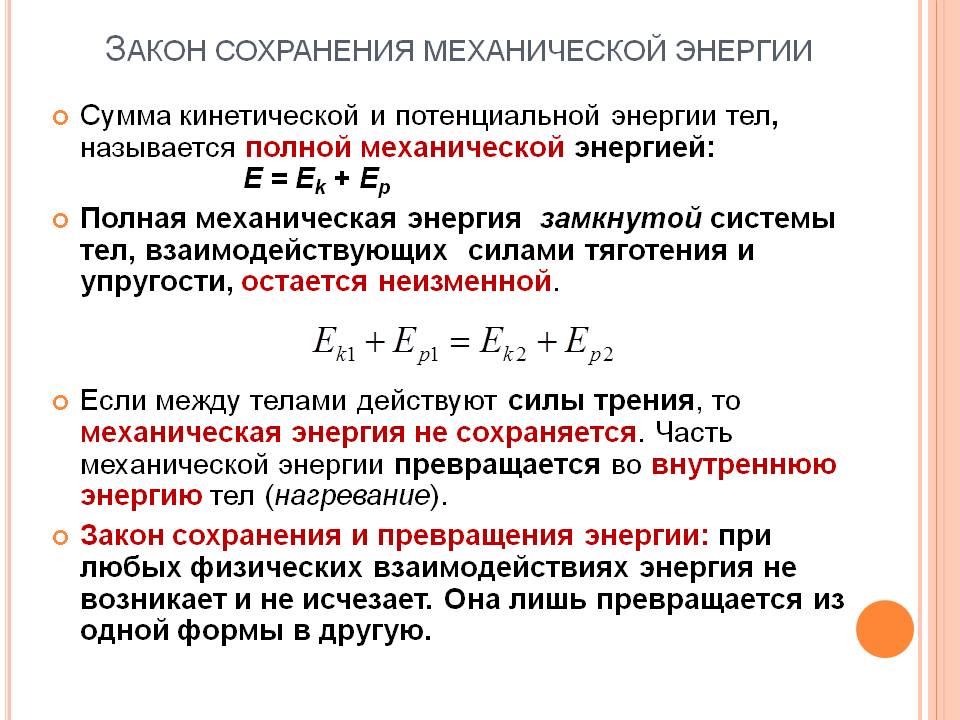 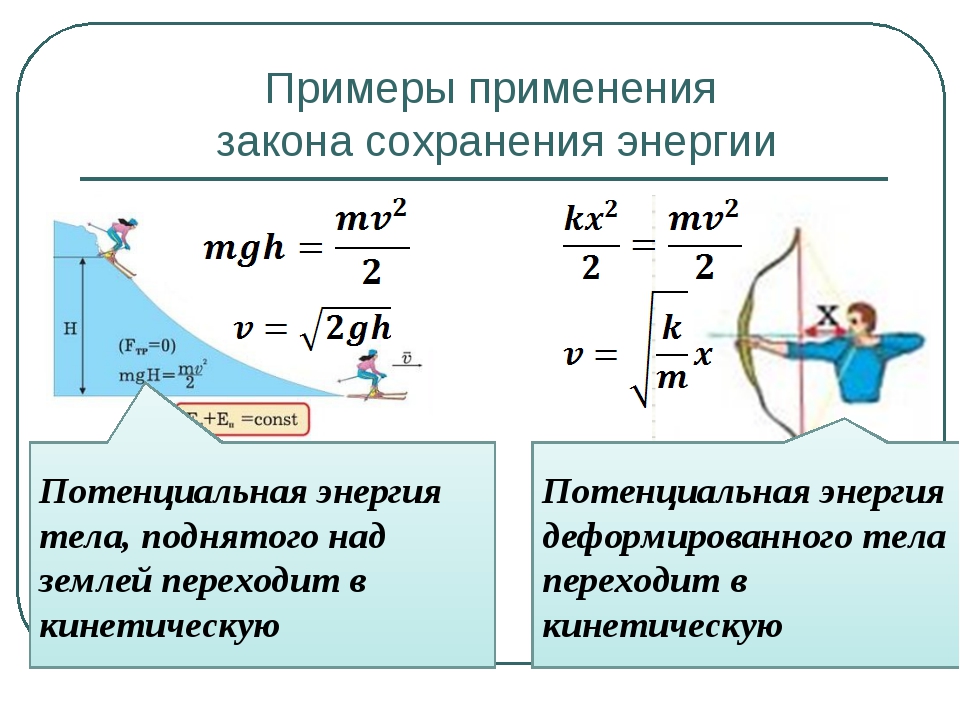 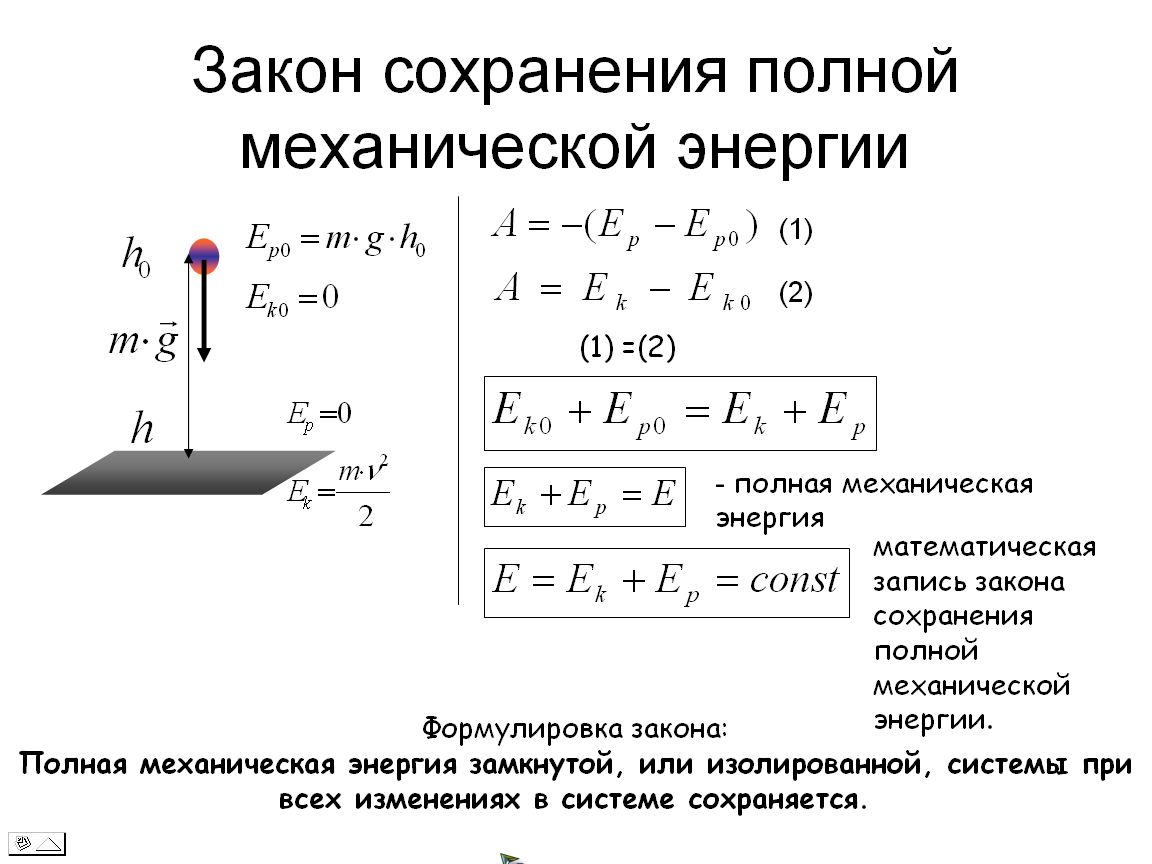 